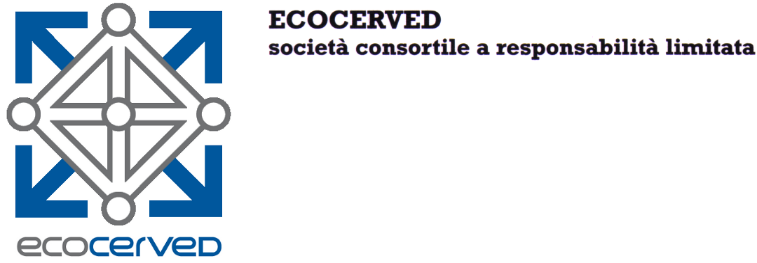 “Servizio di Data Protection Officer (“DPO”) per il rispetto di quanto previsto dall’art. 39 del GDPR”   ISTANZA DI MANIFESTAZIONE DI INTERESSEIl/La sottoscritto/a ___________________________________________________________________in qualità di ________________________________________________________________________dell’Impresa/Studio_______________________________________________________________________ con sede legale nel Comune di__________________________________________ Provincia______ Cap. Via ____________________________________________________________ n. __________Tel. fisso ______________________________ cell. _________________________________Sede operativa (solo se diversa dalla sede legale) nel Comune di_________________________________________________ Provincia_________________ Cap._______Via ________________________________________________________________________ n. _________Indirizzo di posta elettronica certificata (PEC) __________________________________________________Indirizzo di posta elettronica________________________________________________________________codice fiscale 							partita I.V.A. n. _____________________manifesta il proprio interesse a partecipare alla procedura per l’affidamento riguardante il “Servizio di Data Protection Officer (“DPO”) per il rispetto di quanto previsto dall’art. 39 del GDPR”e a tal fine, ai sensi e per gli effetti dell’art. 76 D.P.R. 445/2000 e s.m.i. consapevole della responsabilità e delle conseguenze civili e penali previste in caso di dichiarazioni mendaci e/o formazione od uso di atti falsi, nonché in caso di esibizione di atti contenenti dati non più corrispondenti a verità;NELLA SUESPOSTA QUALITÀ,DICHIARAdi essere o l’Impresa/Studio che rappresenta è in possesso di tutti i requisiti richiesti dall’avviso di indagine di mercato e, nello specifico: di aver preso visione delle “ulteriori informazioni” di cui all’avviso di indagine di mercato pubblicato da Ecocerved Scarl, e di essere consapevole che:la pubblicazione dell’avviso non costituisce autonoma procedura di gara e che non sono previste graduatorie;la presentazione della presente manifestazione di interesse non genera alcun diritto o automatismo di partecipazione ad altre procedure di affidamento sia di tipo negoziale che pubblico.(Luogo) ________________, lì, 				(Data) ______________________Firmato DIGITALMENTE dal legale rappresentanteSOLO IN CASO DI FIRMA NON DIGITALE, allegare:_ copia di un documento di identità, in corso di validità, del sottoscrittore.